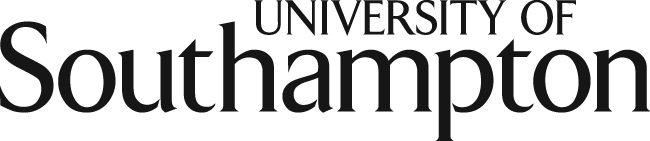 General Health & Safety Risk Assessment TemplateHealth & safety risk assessment: A basic guideIdentify all hazards, hazard events, and reasonably foreseeable worst case consequences.
A ‘hazard’ is something with the potential to cause harm (ie, injury or ill-health). A ‘hazard event’ is the incident where the harm from the hazard occurs. A ‘hazard consequence’ is the nature and extent of the harm caused.‘Reasonably foreseeable worst case consequence’:  ‘Worst case’ means it is not necessarily the most likely consequence that should be considered, but, ‘reasonably foreseeable worst case’ means that far-fetched, improbable hazards and consequences need not be considered.Estimate inherent risk for each hazard. ‘Inherent’ risk is that without any controls applied.Risk:  Is likelihood of the hazard event and the reasonably foreseeable worst case consequence combined.In estimating risk, also consider factors that could exacerbate risk, such as reasonably foreseeable emergencies,
inexperience, lone work, new & expectant mothers, waste disposal, potential effects on others such as contractors or visitors, etc. A separate ‘row’ for a particular hazard / event / consequence may be needed to account for these.Estimate risk using the matrix on the next page, and place an X in the appropriate box.‘High’ risks must be reduced before activity / task can commence or continue.
‘Medium’ risks must be reduced as much and as soon as is reasonably practicable.Devise controls for each hazard. A ‘control’ is a measure taken to reduce risk.Controls:  As a general principle, the ‘hierarchy’ of control that is to be applied (from most to least preferable) is: avoid the risk; substitute something less hazardous that gives same or similar outcomes; ‘engineering controls’
(ie, equipment and articles that mitigate or contain a hazard); ‘safe system of work’ (ie, a prescribed work method); and ‘personal protective equipment’ (‘PPE’, eg, gloves, safety glasses, respirator, boots, etc). So, PPE is a last resort.Other controls that should be considered: training, supervision, planning for reasonably foreseeable emergencies,
health surveillance, validation and maintenance of any engineering controls, and correct specification of any PPE.‘Low’ risks, by definition, do not require controls.Estimate residual risk for each hazard. ‘Residual’ risk is that with controls applied.Residual risk is estimated as above, and the objective is for all risks to be low so far as is reasonably practicable.The responsible manager, supervisor, research leader, principal investigator or project leader must sign the Declaration on the front page.Health & safety risk assessments must be ‘suitable and sufficient’,
ie, cover all relevant issues and include enough detail.It is activities / tasks that should be risk assessed, and not, as such, substances
(but rather use of substances), or equipment (but rather use of equipment),
or locations (but rather activities therein), or people (but rather what they do).This template is for ‘general’ health & safety risk assessment, suitable for most hazards,
but certain hazards do require additional regulatory and technical detail (eg, ionising radiations,
biological agents, genetic modification, noise, hazardous chemicals, etc).Health & safety risk assessments can be generic, provided they remain ‘suitable and sufficient’.Health & safety risk assessments need to be reviewed periodically (at least every two years or
sooner if inherent risk is high), and also after incidents, after significant changes to the activity / task,
if staff raise any concerns, if there is a relevant change to the law or to other relevant standards,
or if there is anything to suggest the assessment is not suitable or sufficient.You may remove pages 3 and 4 from the final assessment.Health & safety risk estimation matrix High risk  – requires controls to reduce risk before activity / task can commence (or continue). Medium risk  – requires controls to reduce risk as much and as soon as is reasonably practicable. Low risk  – all risk should be reduced to this tolerable level, so far as is reasonably practicable.1  ‘Significant injury’ could include, for example, laceration, burn, concussion, serious sprain, minor fracture, etc.
‘Significant illness’ could include, for example, dermatitis, minor work-related musculoskeletal conditions, partial hearing loss, etc.2  ‘Serious injury’ could include fracture or dislocation (other than digits), amputation, loss of sight, penetration or burn to eye, electric shock, asphyxia, or any injury leading to unconsciousness or requiring resuscitation or admittance to hospital for more than twenty-four hours. ‘Serious illness’ could include, for example, requiring medical treatment after chemical, biological or radiological exposure,
severe debilitating musculoskeletal conditions, severe dermatitis, asthma, etc.3  For likelihoods in between the listed values, use the higher likelihood to estimate risk. These probability definitions are only a guide.Work activity / taskTalk to Us Centre for Biological Sciences sub project sessionAssessor(s)Lindsay WagerResponsible ManagerDate3rd July 2012Faculty / ServiceEducationAcademic Unit / TeamCfBS/ EduLocationHighfield Interchange, University Road MSLC, B85 Teaching Labs/ observatory Brief description of activity / taskPupils moving around a potentially busy campus undertaking a carousel of taster sessionsAdditional notes

(eg, references,
persons at risk,
risk factors, etc)

[optional]Declaration by responsible manager:  I confirm that this is a suitable & sufficient risk assessment for the above work activity / task.Declaration by responsible manager:  I confirm that this is a suitable & sufficient risk assessment for the above work activity / task.Declaration by responsible manager:  I confirm that this is a suitable & sufficient risk assessment for the above work activity / task.Declaration by responsible manager:  I confirm that this is a suitable & sufficient risk assessment for the above work activity / task.Declaration by responsible manager:  I confirm that this is a suitable & sufficient risk assessment for the above work activity / task.Declaration by responsible manager:  I confirm that this is a suitable & sufficient risk assessment for the above work activity / task.SignedPrint nameDateDeclaration by users:  I confirm that I have read this risk assessment, will implement the controls outlined herein,
and will report to the responsible manager any incidents that occur or any shortcomings I find in this assessment.Declaration by users:  I confirm that I have read this risk assessment, will implement the controls outlined herein,
and will report to the responsible manager any incidents that occur or any shortcomings I find in this assessment.Declaration by users:  I confirm that I have read this risk assessment, will implement the controls outlined herein,
and will report to the responsible manager any incidents that occur or any shortcomings I find in this assessment.Declaration by users:  I confirm that I have read this risk assessment, will implement the controls outlined herein,
and will report to the responsible manager any incidents that occur or any shortcomings I find in this assessment.Declaration by users:  I confirm that I have read this risk assessment, will implement the controls outlined herein,
and will report to the responsible manager any incidents that occur or any shortcomings I find in this assessment.Declaration by users:  I confirm that I have read this risk assessment, will implement the controls outlined herein,
and will report to the responsible manager any incidents that occur or any shortcomings I find in this assessment.SignedPrint nameDateSignedPrint nameDateSignedPrint nameDateSignedPrint nameDateSignedPrint nameDateSignedPrint nameDateSignedPrint nameDateSignedPrint nameDateSignedPrint nameDateSignedPrint nameDateSignedPrint nameDateSignedPrint nameDateSignedPrint nameDateSignedPrint nameDateSignedPrint nameDateReasonably foreseeable worst case consequence 
Likelihood 3 of hazard eventMinor

superficial injury;

or slight and temporary
health effectModerate

significant injury or illness 1;

or temporary minor disability
xMajor

serious injury or illness 2;

or significant or
permanent disabilityCritical

fatal injury or illness;

or substantial and
permanent disabilityCatastrophic

fatal injury or illness
for multiple persons

xLikely

high probability,

1 in 10 chance or higher, 

once in two weeks or longer
for activities on a daily basismedium riskhigh
riskhigh
riskhigh
riskhigh
riskPossible

significant probability,

1 in 100 chance or higher,

once in six months or longer
for activities on a daily basislow
riskmedium riskhigh
riskhigh
riskhigh
riskUnlikely

low probability,

1 in 1,000 chance or higher,

once in four years or longer
for activities on a daily basislow
risklow
riskmedium riskhigh
riskhigh
riskRare

very low probability,

1 in 10,000 chance or higher,

once in a decade or longer
for activities on a daily basislow
risklow
risklow
riskmedium riskhigh
riskAlmost never

extremely low probability,

less than 1 in 100,000 chance,

once in a century or longer
for activities on a daily basislow
risklow
risklow
risklow
riskmedium riskHazards, hazard events,
and reasonably foreseeable worst case consequencesInherent risk
(no controls)

from matrix

(mark with X)Inherent risk
(no controls)

from matrix

(mark with X)Controls

(measures to reduce risk)Residual risk
(with controls)

from matrix

(mark with X)Residual risk
(with controls)

from matrix

(mark with X)Accident en route High Transport booked through reputable coach company. If schools are making their own way to the University, they are responsible for ensuring the health and safety of the group.School should have appropriate health and safety measures and insurance.Teachers to accompany each group of children.HighAccident en route High Transport booked through reputable coach company. If schools are making their own way to the University, they are responsible for ensuring the health and safety of the group.School should have appropriate health and safety measures and insurance.Teachers to accompany each group of children.HighAccident en route Medium Transport booked through reputable coach company. If schools are making their own way to the University, they are responsible for ensuring the health and safety of the group.School should have appropriate health and safety measures and insurance.Teachers to accompany each group of children.MediumAccident en route Medium Transport booked through reputable coach company. If schools are making their own way to the University, they are responsible for ensuring the health and safety of the group.School should have appropriate health and safety measures and insurance.Teachers to accompany each group of children.MediumAccident en route Lowx Transport booked through reputable coach company. If schools are making their own way to the University, they are responsible for ensuring the health and safety of the group.School should have appropriate health and safety measures and insurance.Teachers to accompany each group of children.LowxAccident en route Lowx Transport booked through reputable coach company. If schools are making their own way to the University, they are responsible for ensuring the health and safety of the group.School should have appropriate health and safety measures and insurance.Teachers to accompany each group of children.LowxParticipant misses outbound transportHighSchool staff to check participants on and off busesSchool staff to ring parents of any ‘no shows’ to check reason.HighParticipant misses outbound transportHighSchool staff to check participants on and off busesSchool staff to ring parents of any ‘no shows’ to check reason.HighParticipant misses outbound transportMediumSchool staff to check participants on and off busesSchool staff to ring parents of any ‘no shows’ to check reason.MediumParticipant misses outbound transportMediumSchool staff to check participants on and off busesSchool staff to ring parents of any ‘no shows’ to check reason.MediumParticipant misses outbound transportLowxSchool staff to check participants on and off busesSchool staff to ring parents of any ‘no shows’ to check reason.LowxParticipant misses outbound transportLowxSchool staff to check participants on and off busesSchool staff to ring parents of any ‘no shows’ to check reason.LowxParticipant misses return transportHighSchool staff to check visitors back on busesAny remaining participants will be responsibility of outreach staff; if necessary a taxi can be orderHighParticipant misses return transportHighSchool staff to check visitors back on busesAny remaining participants will be responsibility of outreach staff; if necessary a taxi can be orderHighParticipant misses return transportMediumSchool staff to check visitors back on busesAny remaining participants will be responsibility of outreach staff; if necessary a taxi can be orderMediumParticipant misses return transportMediumSchool staff to check visitors back on busesAny remaining participants will be responsibility of outreach staff; if necessary a taxi can be orderMediumParticipant misses return transportLowxSchool staff to check visitors back on busesAny remaining participants will be responsibility of outreach staff; if necessary a taxi can be orderLowxParticipant misses return transportLowxSchool staff to check visitors back on busesAny remaining participants will be responsibility of outreach staff; if necessary a taxi can be orderLowxHazards, hazard events,
and reasonably foreseeable worst case consequencesInherent risk
(no controls)

from matrix

(mark with X)Inherent risk
(no controls)

from matrix

(mark with X)Controls

(measures to reduce risk)Residual risk
(with controls)

from matrix

(mark with X)Residual risk
(with controls)

from matrix

(mark with X)Vandalism of coach company propertyHighClear indication in joining instructions that student will be expected to pay for any damage causedA copy of the university insurance policy has been circulatedHighVandalism of coach company propertyHighClear indication in joining instructions that student will be expected to pay for any damage causedA copy of the university insurance policy has been circulatedHighVandalism of coach company propertyMediumClear indication in joining instructions that student will be expected to pay for any damage causedA copy of the university insurance policy has been circulatedMediumVandalism of coach company propertyMediumClear indication in joining instructions that student will be expected to pay for any damage causedA copy of the university insurance policy has been circulatedMediumVandalism of coach company propertyLowxClear indication in joining instructions that student will be expected to pay for any damage causedA copy of the university insurance policy has been circulatedLowxVandalism of coach company propertyLowxClear indication in joining instructions that student will be expected to pay for any damage causedA copy of the university insurance policy has been circulatedLowxSubstance abuse or misconduct during journey and time spent at the universityHighAll participants to complete and sign the code of conduct; all incidents to be referred to Outreach Office; procedures in place to send a participant home if in breach of code of conduct.Teachers will be accompanying participants on the coachesTeachers will be accompanying participants throughout the taster dayReferral to police as appropriateHighSubstance abuse or misconduct during journey and time spent at the universityHighAll participants to complete and sign the code of conduct; all incidents to be referred to Outreach Office; procedures in place to send a participant home if in breach of code of conduct.Teachers will be accompanying participants on the coachesTeachers will be accompanying participants throughout the taster dayReferral to police as appropriateHighSubstance abuse or misconduct during journey and time spent at the universityMediumAll participants to complete and sign the code of conduct; all incidents to be referred to Outreach Office; procedures in place to send a participant home if in breach of code of conduct.Teachers will be accompanying participants on the coachesTeachers will be accompanying participants throughout the taster dayReferral to police as appropriateMediumSubstance abuse or misconduct during journey and time spent at the universityMediumAll participants to complete and sign the code of conduct; all incidents to be referred to Outreach Office; procedures in place to send a participant home if in breach of code of conduct.Teachers will be accompanying participants on the coachesTeachers will be accompanying participants throughout the taster dayReferral to police as appropriateMediumSubstance abuse or misconduct during journey and time spent at the universityLowxAll participants to complete and sign the code of conduct; all incidents to be referred to Outreach Office; procedures in place to send a participant home if in breach of code of conduct.Teachers will be accompanying participants on the coachesTeachers will be accompanying participants throughout the taster dayReferral to police as appropriateLowxSubstance abuse or misconduct during journey and time spent at the universityLowxAll participants to complete and sign the code of conduct; all incidents to be referred to Outreach Office; procedures in place to send a participant home if in breach of code of conduct.Teachers will be accompanying participants on the coachesTeachers will be accompanying participants throughout the taster dayReferral to police as appropriateLowxFire / Emergency ProcedureHighVisitors, Student ambassadors and staff will be briefed on emergency procedures including fire alarm at start of eventEmergency exits and fire assembly point identified at start of eventRegister to be taken upon exitHighFire / Emergency ProcedureHighVisitors, Student ambassadors and staff will be briefed on emergency procedures including fire alarm at start of eventEmergency exits and fire assembly point identified at start of eventRegister to be taken upon exitHighFire / Emergency ProcedureMediumVisitors, Student ambassadors and staff will be briefed on emergency procedures including fire alarm at start of eventEmergency exits and fire assembly point identified at start of eventRegister to be taken upon exitMediumFire / Emergency ProcedureMediumVisitors, Student ambassadors and staff will be briefed on emergency procedures including fire alarm at start of eventEmergency exits and fire assembly point identified at start of eventRegister to be taken upon exitMediumFire / Emergency ProcedureLowxVisitors, Student ambassadors and staff will be briefed on emergency procedures including fire alarm at start of eventEmergency exits and fire assembly point identified at start of eventRegister to be taken upon exitLowxFire / Emergency ProcedureLowxVisitors, Student ambassadors and staff will be briefed on emergency procedures including fire alarm at start of eventEmergency exits and fire assembly point identified at start of eventRegister to be taken upon exitLowxHazards, hazard events,
and reasonably foreseeable worst case consequencesInherent risk
(no controls)

from matrix

(mark with X)Inherent risk
(no controls)

from matrix

(mark with X)Controls

(measures to reduce risk)Residual risk
(with controls)

from matrix

(mark with X)Residual risk
(with controls)

from matrix

(mark with X)Serious illness on part of participantHighUoS staff or Student ambassadors to seek medical assistancHighSerious illness on part of participantHighUoS staff or Student ambassadors to seek medical assistancHighSerious illness on part of participantMediumUoS staff or Student ambassadors to seek medical assistancMediumSerious illness on part of participantMediumUoS staff or Student ambassadors to seek medical assistancMediumSerious illness on part of participantLowxUoS staff or Student ambassadors to seek medical assistancLowxSerious illness on part of participantLowxUoS staff or Student ambassadors to seek medical assistancLowxVandalism or damage to University propertyHighClear statement in code of conduct and joining instructions that any damage must be paid for.University’s standard procedures in terms of marking property etc.A copy of the university insurance policy has been circulatedHighVandalism or damage to University propertyHighClear statement in code of conduct and joining instructions that any damage must be paid for.University’s standard procedures in terms of marking property etc.A copy of the university insurance policy has been circulatedHighVandalism or damage to University propertyMediumClear statement in code of conduct and joining instructions that any damage must be paid for.University’s standard procedures in terms of marking property etc.A copy of the university insurance policy has been circulatedMediumVandalism or damage to University propertyMediumClear statement in code of conduct and joining instructions that any damage must be paid for.University’s standard procedures in terms of marking property etc.A copy of the university insurance policy has been circulatedMediumVandalism or damage to University propertyLowxClear statement in code of conduct and joining instructions that any damage must be paid for.University’s standard procedures in terms of marking property etc.A copy of the university insurance policy has been circulatedLowxVandalism or damage to University propertyLowxClear statement in code of conduct and joining instructions that any damage must be paid for.University’s standard procedures in terms of marking property etc.A copy of the university insurance policy has been circulatedLowxAccident en route from one venue to another Participant goes missing en routeHighGroups will be advised to keep use safest route and pedestrian crossingsKeep teams together, brief student helpers on emergency proceduresPupils will be accompanied by University staff, student ambassadors and teaching staff.HighAccident en route from one venue to another Participant goes missing en routeHighGroups will be advised to keep use safest route and pedestrian crossingsKeep teams together, brief student helpers on emergency proceduresPupils will be accompanied by University staff, student ambassadors and teaching staff.HighAccident en route from one venue to another Participant goes missing en routeMediumGroups will be advised to keep use safest route and pedestrian crossingsKeep teams together, brief student helpers on emergency proceduresPupils will be accompanied by University staff, student ambassadors and teaching staff.MediumAccident en route from one venue to another Participant goes missing en routeMediumGroups will be advised to keep use safest route and pedestrian crossingsKeep teams together, brief student helpers on emergency proceduresPupils will be accompanied by University staff, student ambassadors and teaching staff.MediumAccident en route from one venue to another Participant goes missing en routeLowxGroups will be advised to keep use safest route and pedestrian crossingsKeep teams together, brief student helpers on emergency proceduresPupils will be accompanied by University staff, student ambassadors and teaching staff.LowxAccident en route from one venue to another Participant goes missing en routeLowxGroups will be advised to keep use safest route and pedestrian crossingsKeep teams together, brief student helpers on emergency proceduresPupils will be accompanied by University staff, student ambassadors and teaching staff.LowxHazards, hazard events,
and reasonably foreseeable worst case consequencesInherent risk
(no controls)

from matrix

(mark with X)Inherent risk
(no controls)

from matrix

(mark with X)Controls

(measures to reduce risk)Residual risk
(with controls)

from matrix

(mark with X)Residual risk
(with controls)

from matrix

(mark with X)Incident associated with unauthorised access to restricted areasHighWarning about access to restricted areas to be included in programme.  Information on this to be included in briefing at the start of the event.Student ambassadors and participants to be made aware of fire procedures and nearest exit.  Register to be taken at fire assembly point immediately on exit.HighIncident associated with unauthorised access to restricted areasHighWarning about access to restricted areas to be included in programme.  Information on this to be included in briefing at the start of the event.Student ambassadors and participants to be made aware of fire procedures and nearest exit.  Register to be taken at fire assembly point immediately on exit.HighIncident associated with unauthorised access to restricted areasMediumWarning about access to restricted areas to be included in programme.  Information on this to be included in briefing at the start of the event.Student ambassadors and participants to be made aware of fire procedures and nearest exit.  Register to be taken at fire assembly point immediately on exit.MediumIncident associated with unauthorised access to restricted areasMediumWarning about access to restricted areas to be included in programme.  Information on this to be included in briefing at the start of the event.Student ambassadors and participants to be made aware of fire procedures and nearest exit.  Register to be taken at fire assembly point immediately on exit.MediumIncident associated with unauthorised access to restricted areasLowWarning about access to restricted areas to be included in programme.  Information on this to be included in briefing at the start of the event.Student ambassadors and participants to be made aware of fire procedures and nearest exit.  Register to be taken at fire assembly point immediately on exit.LowIncident associated with unauthorised access to restricted areasLowWarning about access to restricted areas to be included in programme.  Information on this to be included in briefing at the start of the event.Student ambassadors and participants to be made aware of fire procedures and nearest exit.  Register to be taken at fire assembly point immediately on exit.LowHighHighHighHighMediumMediumMediumMediumLowLowLowLowHighHighHighHighMediumMediumMediumMediumLowLowLowLowHazards, hazard events,
and reasonably foreseeable worst case consequencesInherent risk
(no controls)

from matrix

(mark with X)Inherent risk
(no controls)

from matrix

(mark with X)Controls

(measures to reduce risk)Residual risk
(with controls)

from matrix

(mark with X)Residual risk
(with controls)

from matrix

(mark with X)HighHighHighHighMediumMediumMediumMediumLowLowLowLowHighHighHighHighMediumMediumMediumMediumLowLowLowLowHighHighHighHighMediumMediumMediumMediumLowLowLowLowHazards, hazard events,
and reasonably foreseeable worst case consequencesInherent risk
(no controls)

from matrix

(mark with X)Inherent risk
(no controls)

from matrix

(mark with X)Controls

(measures to reduce risk)Residual risk
(with controls)

from matrix

(mark with X)Residual risk
(with controls)

from matrix

(mark with X)HighHighHighHighMediumMediumMediumMediumLowLowLowLowHighHighHighHighMediumMediumMediumMediumLowLowLowLowHighHighHighHighMediumMediumMediumMediumLowLowLowLowHazards, hazard events,
and reasonably foreseeable worst case consequencesInherent risk
(no controls)

from matrix

(mark with X)Inherent risk
(no controls)

from matrix

(mark with X)Controls

(measures to reduce risk)Residual risk
(with controls)

from matrix

(mark with X)Residual risk
(with controls)

from matrix

(mark with X)HighHighHighHighMediumMediumMediumMediumLowLowLowLowHighHighHighHighMediumMediumMediumMediumLowLowLowLowHighHighHighHighMediumMediumMediumMediumLowLowLowLowHazards, hazard events,
and reasonably foreseeable worst case consequencesInherent risk
(no controls)

from matrix

(mark with X)Inherent risk
(no controls)

from matrix

(mark with X)Controls

(measures to reduce risk)Residual risk
(with controls)

from matrix

(mark with X)Residual risk
(with controls)

from matrix

(mark with X)HighHighHighHighMediumMediumMediumMediumLowLowLowLowHighHighHighHighMediumMediumMediumMediumLowLowLowLowHighHighHighHighMediumMediumMediumMediumLowLowLowLow